ACoordenador(a)doCurso deda , no uso de suas atribuições e de acordo com o disposto no incisoII do art.8º da PortariaNº 36/2005 desta IES, divulga:Art.1º.OResultado do processoseletivode monitoria realizado no dia nao processo constou de prova escrita e entrevista, sobre todos os assuntos do programa da disciplina à qual o(a) discente está se candidou, além da avaliação do histórico escolar do candidato.Art. 2º. A banca examinadora foi constituída de 03 (três) professores (as) do curso, ministrantes da disciplina afim, sendo um deles,designado pelo Coordenador do Curso para presidir os trabalhos.Art. 3º. A nota final foi composta pela média aritmética das notas atribuídas pela banca examinadora à prova teórica e/ou prática(peso=6) e ao histórico escolar do alun o(peso=4).AS vagas foram distribuídas entre as disciplinas: Geometria, Desenho Artístico, Fundamentos Contábeis, Ciência Política e Teoria do Estado, Filosofia Geral e Jurídica, Português Jurídico, Direito das Obrigações, Teoria da Pena, Sociedades Empresariais, Direito Administrativo I, Direito Administrativo II, Direito do Trabalho II, Direito Processual Penal II, Metodologia do Handbol, Equações Diferenciais, Cálculo Integral, Físico-Química, Cuidado Integral a Saúde do Recém Nascido  e da Criança, Bioestatística, Metodologia da Pesquisa, Histologia, Microbiologia e Imunologia, Patologia Geral, Semiotécnica,  Farmacologia, Cuidado Integral ao Paciente Cirúrgico I, Disciplina: Fisiologia Aplicada à Fisioterapia, Fisioterapia Aquática, Fisioterapia Bucomaxilofacial, Fisioterapia Desportiva,  Anatomia Aplicada à Fisioterapia, Bioestatística, Nutrição e Dietética II, Bioquímica dos Alimentos, Bioquímica Aplicada à Nutrição, Metodologia da Pesquisa, Estágio Supervisionado I, Aspectos Socioantropológicos, Teorias e Sistemas, Psicologia Experimental, Técnicas Psicoterápicas 2, Psicoterapia Infantil, Bioestatística, Saúde Coletiva, Psicopatologia, Psicologia Geral e Social, Programação Orientada a Objetos. Parnaíba, 03 de abril  2017COORDENADOR DO CURSO:  DIREITO, SISTEMAS DE INFORMAÇÃO, CIÊNCIAS CONTÁBEIS, EDUCAÇÃO FÍSICA, ENGENHARIA CIVIL, NUTRIÇÃO, ENFERMAGEM, ADMINISTRAÇÃO, PEDAGOGIA, PSICOLOGIA, FISIOTERAPIA E FARMÁCIA, ESTÉTICA E COSMÉTICA, ARQUITETURA E URBANISMO E SERVIÇO SOCIAL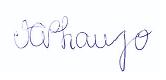                                 Marlinda Pessôa Araujo                            Coordenadora Acadêmica UNIDADE:Parnaíba-PICURSO:Direito, Sistemas de Informação, Ciências Contábeis, Educação Física, Engenharia Civil, Nutrição, Enfermagem, Administração, Pedagogia, Psicologia, Fisioterapia e Farmácia, Estética e Cosmética, Arquitetura e Urbanismo e Serviço SocialCANDIDATOS APROVADOSCURSODISCIPLINANOTAMonique EmanueleArquitetura e UrbanismoGeometria50,0Juary Junio SantosArquitetura e UrbanismoDesenho Artístico41,5Elvis Batista de SousaCiências ContabeisFundamentos Contábeis42,08Neiviane Rodrigues FialhoDireitoCiência Política e Teoria do Estado39,4Thalita Lima de Freitas DiasDireitoFilosofia Geral e Jurídica31,72Nicolas Miranda LimaDireitoPortuguês Jurídico41,02Roberto Matheus de Araújo da CruzDireitoDireito das Obrigações46,34Glaubeson Costa dos SantosDireitoTeoria da Pena30,36Francisco Antônio de SousaDireitoSociedades Empresariais29,6Tânia Maria de Pinho dos SantosDireitoDireito Administrativo I37,96Bruno Carvalho dos SantosDireitoDireito Administrativo II41,04Eliane Barbosa SousaDireitoDireito do Trabalho II40,38Fiama Itala da Silva DuarteDireitoDireito Processual Penal II43,78Francisco Robert Barros SampaioEducação FísicaMetodologia do Handbol40,62Igor Farias de OliveiraEngenharia CivilEquações Diferenciais41,94Julliete Maria Araújo NunesEngenharia CivilCálculo Integral37,34Silgia Oliveira de BarrosEngenharia CivilFísico-Química34,16Aryadnny Magalhães da SilvaEnfermagemCuidado Integral a Saúde do Recém Nascido  e da Criança37,72Jefferson da Silva MotaEnfermagemBioestatística36,34Maria Marysol de Moura CarvalhoEnfermagemMetodologia da Pesquisa41,54Maria Ediane de Brito Carvalho FonteneleEnfermagemHistologia26,48Gracilene de Maria Viana PortoEnfermagemMicrobiologia e Imunologia30,96Maria de Fátima Leal de SousaEnfermagemPatologia Geral41,0Thais Rodrigues FerreiraEnfermagemSemiotécnica40,84Lucas Fernando BentoEnfermagemFarmacologia24,30Marcos Vinicius Vieira da CostaEnfermagemCuidado Integral ao Paciente Cirúrgico I42,22Marcia Gonçalves SiqueiraEstética e Cosmética34,68Tatiana Rodrigues de SousaFisioterapiaDisciplina: Fisiologia Aplicada à Fisioterapia38,76Samaritana Barros do NascimentoFisioterapiaFisioterapia Aquática39,94Tatyanna Torloni da Silva CardosoFisioterapiaFisioterapia Bucomaxilofacial42,32Francisco de Paula Lira LopesFisioterapiaFisioterapia Desportiva29,24Laryssa Neris Machado SilvaFisioterapiaAnatomia Aplicada à Fisioterapia34,90Evandro Carvalho GalvãoNutriçãoBioestatística38,52Juliana da Silva AguiarNutriçãoNutrição e Dietética II35,4Amanda Raquel Miranda da SilvaNutriçãoBioquímica dos Alimentos34,4Fabiana Guilhon FrançaNutriçãoBioquímica Aplicada à Nutrição42,54Italo Rodrigues da RochaPedaogiaMetodologia da Pesquisa18,6Mônica Cristina Araujo LunaPedagogiaEstágio Supervisionado I48,0Hélyda Mirts de Souza OliveiraPedagogiaAspectos Socioantropológicos44,8Geovanny Monteiro Sousa LeãoPsicologiaTeorias e Sistemas40,16Carlos Henrique de M JuniorPsicologiaPsicologia Experimental45,94Juliane da Cunha Nunes Castelo BrancoPsicologiaPsicologia Experimental36,24Najara  Andrade de PaulaPsicologiaTécnicas Psicoterápicas 233,4Perllay Guerlay Machado SouzaPsicologiaPsicoterapia Infantil45,02Brena Carvalho AraujoPsicologiaBioestatística43,68Karine Rocha OliveiraPsicologiaSaúde Coletiva41,44Karlisangela Nunes FortesPsicogiaPsicopatologia33,42Mariana Rocha MenezesServiço SocialPsicologia Geral e Social39,54Wesley Sousa SilvaSistemas de InformaçãoProgramação Orientada a Objetos36,36